ATHENS TIARE HOTELΤο Ξενοδοχείο Athens Tiare στο κέντρο της Αθήνας ζητά φοιτήτριες/φοιτητές για Πρακτική Άσκηση.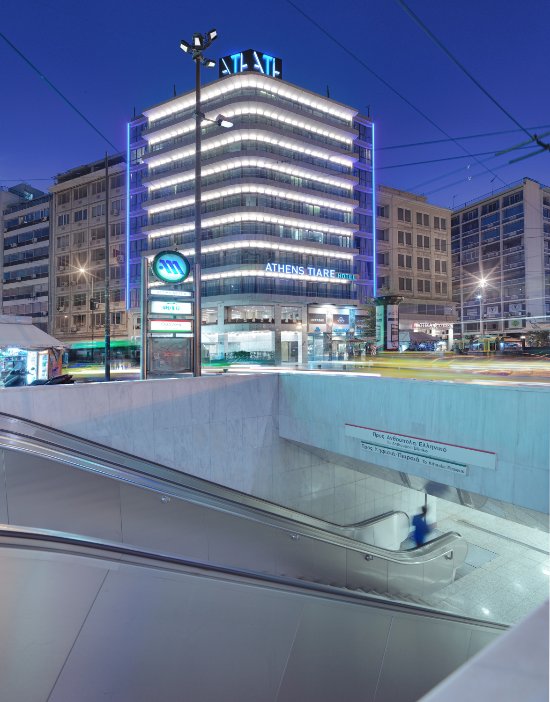 Αποστολή βιογραφικών: career@athenstiarehotel.com